 Membership Information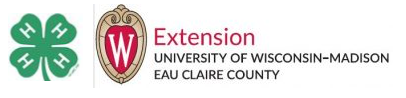 (insert picture of yourself below)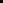 S.M.A.R.T. GOAL4-H Year-by-Year Records PROJECTSPLEASE NOTE: This is NOT a list of fair exhibits, but rather the projects you enrolled in (ex. Exploring, Cultural Arts, Woodworking, Dogs.)  Save this form and simply add to it each year.This Year’s Project Reflection(*Please note this section will expand as you type)(Please make sure to include a picture.)4-H Year-by-Year Records4-H Activities/4-H ServicePLEASE NOTE: Use this page to list 4-H activities, 4-H events, 4-H community service, 4-H educational Experience(s)s (4-H trips), 4-H officer positions, and 4-H committees you have served on at your club, county, state and/or national level.  Save this form and simply add to it each year.This Year’s 4-H Activities/4-H Service Reflection(*Please note this section will expand as you type)This Year’s Youth Leadership ExperiencePlease see the instruction pages for important details about when you need to include this record book page.(*Please note this section will expand as you type) (Please make sure to include a picture of your Youth Leadership in action)Non 4-H Year-by-Year Records Non 4-H Activities/Non 4-H ServiceThis record book page is optional, please see the instruction pages for details.PLEASE NOTE: Use this page to list non 4-H activities, non 4-H events, non 4-H community service, non 4-H educational Experience(s)s (trips), Non 4-H officer positions, and Non 4-H committees you have served on.  Save this form and simply add to it each year.This Year’s Non 4-H Activities/Service ReflectionThis record book page is optional, please see the instruction pages for details.(*Please note this section will expand as you type) Voice of the Parent/Guardian Nomination Form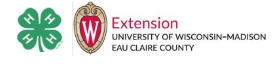 Please place this form and required documents in the FRONT INSIDE POCKET of your Record Book. This portion is completed by 4-H Member**************************************************************************************************Would you like to be considered for the Wisconsin 4-H Key Award? Yes ___     No___If so, include the following with this form: COVER LETTER 			 RECOMMENDATION LETTER PERSONAL RESUME 	               	 Youth Leadership page is included in your Record Book4-H Member Signature: ____________________________________________________ Date: __________By signing above, I confirm that I have included all the requirements listed above for the award and I am an ACHIEVING 4-H Member.**************************************************************************************************This portion is completed by the 4-H Club or Project Leader for youth who have completed at least 8th grade. I would like to nominate this 4-H Member for a county level award in the area(s) of:  Achievement, Citizenship, and Leadership (Certificates, Pins, or Both) Selection of Farm Bureau Outstanding Youth Awards (Agriculturally Related)  Selection of “I Dare You” Awards (Sponsored by OYC - Older Youth Council)4-H Leader Signature: ______________________________________________________ Date: ____________By signing above, I confirm that this member’s RECORD BOOK has been REVIEWED by 4-H Member’s General Club Leader and/or Committee, a Youth Leadership page is included in the member’s Record Book, and my recommendation letter is included. (Please note, the recommendation letter the 4-H member submits does not have to be from the 4-H Leader submitting the request for a county level award.)**************************************************************************************************This Record Book is being selected by your club for county recognition.◻ 3rd through 5th Grade 4-H Record Book County Recognition ◻ 6th through 8th Grade 4-H Record Book County Recognition4-H Club Leader Signature: _________________________________________________ Date: ____________Include page 2 if you would like to apply for a scholarship or funds. Nomination Form, page 2__________________________________ is requesting funds from the Leaders Association.The scholarship and funding request portion of the Nomination form is applicable for events applied for during the current 4-H year; the Leaders Association will cover up to 1/3 of the cost of the experience/opportunity. Nominations forms can be turned in by the second Tuesday in September and by the third Tuesday in January. Nomination forms can also be turned in on an as-needed basis; funding will be determined based on funds available for that 4-H year.  Please refer to the Nomination Form Guidelines for Eau Claire County 4-H and the ECC-Chart of Teams/Experiences/Awards found on the Extension Eau Claire County Website for more information.**************************************************************************************************To apply for a scholarship for an Educational Experience(s) (4-H Trip), complete this section.Education Experiences include Summer Academy @ UW-Madison, American Spirit Experience-East, CWF - Citizen Washington Focus in Washington D.C., National 4-H Congress in Atlanta, Ga., National 4-H Conference in Washington D.C., International Exchange, CWF-Presidential Inauguration, and Space Camp Counselor.  Include the following with this form:	◻ COVER LETTER 				◻ RECOMMENDATION LETTER	◻ PERSONAL RESUME 			◻ Youth Leadership page is included in your Record Book4-H Member Signature: ____________________________________________________ Date: __________By signing above, I confirm that I have included all the requirements listed above for the scholarship and I am an ACHIEVING 4-H Member. My prior year’s record book with above documents will be turned into the Extension Office by the second Tuesday in September and/or the third Tuesday in January.**************************************************************************************************To request funding for an Educational Opportunity(s), complete this section.Education Opportunities include, but are not limited to, State Art Groups (4-H Drama Company, 4-H Art Team, 4-H Communications Team), Space Camp, Fall Forum, Art Camp, and ArtBeat.  Include the following with this form:◻ COVER LETTER (include the name and total cost of educational opportunity, a youth leadership experience you led/facilitated during the past 4-H year, and 4-H involvement) 4-H Member Signature: ____________________________________________________ Date: __________By signing above, I confirm that I have included all the requirements listed above for the funding request and I am an ACHIEVING 4-H Member. The nomination form and cover letter will be turned into the Extension Educator at the Extension Office or via email to Rachel.hartbrinson@wisc.edu by the second Tuesday in September and/or the third Tuesday in January.**************************************************************************************************Rev 11/20214-H Year4-H Year20  20  to2020202020202020202020Name:Club Name:Club Name:Club Name:The number of club meetings I attended this year:The number of club meetings I attended this year:The number of club meetings I attended this year:The number of club meetings I attended this year:The number of club meetings I attended this year:The number of club meetings I attended this year:The number of club meetings I attended this year:The number of club meetings I attended this year:The number of club meetings I attended this year:The number of club meetings I attended this year:Number of Years in 4-H:Number of Years in 4-H:Number of Years in 4-H:Number of Years in 4-H:Number of Years in 4-H:Age at the start of this 4-H year:Age at the start of this 4-H year:Age at the start of this 4-H year:Age at the start of this 4-H year:Age at the start of this 4-H year:Age at the start of this 4-H year:This year I did a public demonstration on:This year I did a public demonstration on:This year I did a public demonstration on:This year I did a public demonstration on:This year I did a public demonstration on:This year I did a public demonstration on:This year I did a public demonstration on:This year I did a public demonstration on:This year I did a public demonstration on:I presented this demonstration at:I presented this demonstration at:I presented this demonstration at:I presented this demonstration at:I presented this demonstration at:I presented this demonstration at:I presented this demonstration at:I presented this demonstration at:This year I presented at least one public exhibit at:This year I presented at least one public exhibit at:This year I presented at least one public exhibit at:This year I presented at least one public exhibit at:This year I presented at least one public exhibit at:This year I presented at least one public exhibit at:This year I presented at least one public exhibit at:This year I presented at least one public exhibit at:This year I presented at least one public exhibit at:This year I presented at least one public exhibit at:This year I presented at least one public exhibit at:Member Signature:Member Signature:Member Signature:Member Signature:Member Signature:Member Signature:Parent/Guardian Signature:Parent/Guardian Signature:Parent/Guardian Signature:Parent/Guardian Signature:Parent/Guardian Signature:Parent/Guardian Signature:Leader Signature:Leader Signature:Leader Signature:Leader Signature:Leader Signature:Leader Signature:SpecificWhat exactly do I want to do?MeasurableHow will I track my progress? (Examples: set a timeline or share with others so they hold you accountable)AttainableIs this realistic for me? Do I have what I need to make this possible?RelevantWhy am I doing this? Is it relevant to my 4-H Experience(s)?Time-orientedWhen will I have this completed by?What did you learn from this goal? How might the results of your goal impact what you do in the future? What did you learn from this goal? How might the results of your goal impact what you do in the future? 20202020202020202020202020202020202020202020XWhat did the project cost you (time and money, initial costs and any ongoing costs)? *How/where did you exhibit your project?*What did you learn from this project?*What skills did you develop from this project? *Item20202020202020202020202020202020202020202020XTell us about a 4-H position you held, a 4-H committee you served on, or a 4-H activity/event/educational Experience(s) you were part of this year. Reflect on how this impacted you, your club, or your community; why was it important to you?*Tell us about your Youth Leadership Experience. (Why did you select this event/ project? What did the process look like? How did it turn out?)*What was challenging about this experience? Would you change anything if you were to do this project again? *How did this provide leadership opportunities for you? Share what you learned about yourself.*Item20202020202020202020202020202020202020202020XTell us about a Non 4-H position you held, a Non 4-H committee you served on, or a Non 4-H activity/event/educational Experience(s) you were part of this year. Describe how your actions impacted your community or world?*Your Name:Your Club Name:Your Club Name:LAST GRADE completed:LAST GRADE completed:LAST GRADE completed:Email:What 4-H Educational Experience are your requesting the scholarship for?What 4-H Educational Opportunity are you requesting funding for?